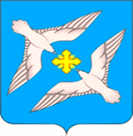 АДМИНИСТРАЦИЯ МУНИЦИПАЛЬНОГО ОБРАЗОВАНИЯСЕЛЬСКОЕ ПОСЕЛЕНИЕ «УСПЕНСКОЕ»РЖЕВСКОГО РАЙОНА ТВЕРСКОЙ ОБЛАСТИП О С Т А Н О В Л Е Н И Е	17.08.2020                                                                                                                         № 35Об изменении вида разрешенного использования земельных участковс кадастровыми номерами: 69:27:0000022:157,69:27:0000022:158, 69:27:0000022:159    Руководствуясь ст.34 п. 13  Федерального закона  « О внесении изменений в Земельный кодекс Российской Федерации и отдельные законодательные акты Российской Федерации» от 23.06.2014 № 171-ФЗ,  «Приказом Министерства экономического развития РФ от 1 сентября 2014 г. N  540 "Об утверждении классификатора видов разрешенного использования земельных участков", Решением Совета депутатов МО сельское поселение «Успенское» Ржевского района Тверской области № 25 от 11.08.2014 г. «Об утверждении Правил землепользования и застройки сельского поселения «Успенское» Ржевского района Тверской области,  на основании  обращения ФГКУ «Центральное территориальное управление имущественных отношений» Министерства обороны РоссииП О С Т А Н О В Л Я Е Т:1.Изменить вид разрешенного использования земельного участка с кадастровым номером 69:27:0000022:157, расположенного по адресу: Тверская область, Ржевский район, сельское поселение «Успенское», в районе д. Клешнево, площадью 340000 кв.м, с вида разрешенного использования -для нужд обороны, на вид разрешенного использования -земли обеспечения обороны и безопасности.2.Изменить вид разрешенного использования земельного участка с кадастровым номером 69:27:0000022:158, расположенного по адресу: Тверская область, Ржевский район, сельское поселение «Успенское», в районе д. Клешнево, площадью 226000 кв.м, с вида разрешенного использования -для нужд обороны, на вид разрешенного использования -земли обеспечения обороны и безопасности3.Изменить вид разрешенного использования земельного участка с кадастровым номером 69:27:0000022:159, расположенного по адресу: Тверская область, Ржевский район, сельское поселение «Успенское», в районе д. Клешнево, площадью 396555 кв.м, с вида разрешенного использования -для нужд обороны, на вид разрешенного использования -земли обеспечения обороны и безопасности.4. Настоящее постановление вступает в силу со дня его подписания и подлежит обнародованию в установленном порядке.И. о. Главы сельского поседения «Успенское»                                          У.Н.Старушок